АДМИНИСТРАЦИЯ ГОРОДА НОРИЛЬСКАКРАСНОЯРСКОГО КРАЯПОСТАНОВЛЕНИЕ07.09.2018                                          г. Норильск                                                 № 349О внесении изменений в постановление Администрации города Норильска от 25.05.2010 № 201В соответствии с Федеральным законом от 27.06.2018 № 170-ФЗ «О внесении изменений в Федеральный закон от 24.06.1999 № 120-ФЗ «Об основах системы профилактики безнадзорности и правонарушений несовершеннолетних», ПОСТАНОВЛЯЮ:1. Внести в Положение о комиссии по делам несовершеннолетних и защите их прав Центрального района города Норильска, утвержденное постановлением Администрации города Норильска от 25.05.2010 № 201 (далее – Положение), следующие изменения:1.1. Пункт 3.5 Положения изложить в следующей редакции:«3.5. Рассматривают вопросы, связанные с отчислением несовершеннолетних обучающихся из организаций, осуществляющих образовательную деятельность, в случаях, предусмотренных Федеральным законом от 29.12.2012 № 273 ФЗ «Об образовании в Российской Федерации», и иные вопросы, связанные с их обучением.».1.2. В пункте 3.8 Положения слова «трудовом и» исключить, после слов «в помощи государства,» дополнить словами «оказание помощи по трудоустройству несовершеннолетних (с их согласия),».1.3. Пункт 3.10 Положения изложить в следующей редакции:«3.10. Принимает решения на основании заключения психолого-медико-педагогической комиссии о направлении несовершеннолетних в возрасте от 8 до 18 лет, нуждающихся в специальном педагогическом подходе, в специальные учебно-воспитательные учреждения открытого типа и при наличии согласия родителей или иных законных представителей несовершеннолетних, а также согласия несовершеннолетних, достигших возраста четырнадцати лет.».1.4. Абзац первый пункта 3.16 Положения изложить в следующей редакции:«3.16. Согласовывает представления администрации специального учебно-воспитательного учреждения закрытого типа, вносимые в суды по месту нахождения указанных учреждений:».1.5. Дополнить раздел 3 Положения «Основные направления деятельности Комиссии» пунктом 3.21 следующего содержания: «3.21. Комиссия наряду с проведением индивидуальной профилактической работы вправе принять решение в отношении несовершеннолетних, занимающихся бродяжничеством или попрошайничеством; употребляющих наркотические средства или психотропные вещества без назначения врача либо употребляющих одурманивающие вещества, алкогольную и спиртосодержащую продукцию; совершивших правонарушение до достижения возраста, с которого наступает административная ответственность; совершивших общественно опасное деяние и не подлежащих уголовной ответственности в связи с не достижением возраста, с которого наступает уголовная ответственность, или вследствие отставания в психическом развитии, не связанного с психическим расстройством, родителей или иных законных представителей несовершеннолетних в случаях совершения ими в присутствии несовершеннолетнего противоправных и (или) антиобщественных действий, оказывающих отрицательное влияние на поведение несовершеннолетнего, о проведении разъяснительной работы по вопросу о недопустимости совершения действий, ставших основанием для применения меры воздействия, и правовых последствиях их совершения.».2. Опубликовать настоящее постановление в газете «Заполярная правда» и разместить его на официальном сайте муниципального образования город Норильск. Глава города Норильска		                                                                Р.В. Ахметчин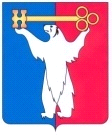 